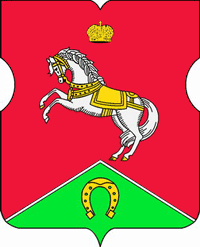 СОВЕТ ДЕПУТАТОВмуниципального округаКОНЬКОВОРЕШЕНИЕ                      16.02.2021		            2 /6                  _________________№___________________В соответствии с Законом города Москвы от 11 июля 2012 года № 39 «О наделении органов местного самоуправления муниципальных округов в городе Москве отдельными полномочиями города Москвы», постановлением Правительства Москвы от 24.09.2012 № 507-ПП «О порядке формирования, согласования и утверждения перечней работ по благоустройству дворовых территорий, парков, скверов и капитальному ремонту многоквартирных домов» и на основании обращения управы района Коньково города Москвы от 12.02.2021 года № КН-08-126/21Советом депутатов принято решение:	1. Согласовать адресный перечень дворовых территорий района Коньково для проведения работ по благоустройству в 2021 году за счет средств стимулирования управ районов (приложение). 2. Направить настоящее решение в управу района Коньково города Москвы, префектуру Юго-Западного административного округа и Департамент территориальных органов исполнительной власти города Москвы в течение трех дней со дня его принятия.3. Опубликовать настоящее решение в бюллетене «Московский муниципальный вестник», разместить на сайте органов местного самоуправления муниципального округа Коньково www.konkovo-moscow.ru.4. Контроль за выполнением настоящего решения возложить на главу муниципального округа Коньково Малахова С.В.Глава муниципального округа Коньково                                       С.В. МалаховПриложение 
к решению Совета депутатов
муниципального округа Коньково
от 16.02.2021 № 2/6Адресный перечень дворовых территорий района Коньково для проведения работ по благоустройству в 2021 году за счет средств стимулирования управ районовО согласовании адресного перечня дворовых территорий района Коньково для проведения работ по благоустройству в 2021 году за счет средств стимулирования управ районов №АдресВиды работОбъемСумма руб.Итого сумма руб.1ул. Профсоюзная ул.113 к.2Ремонт АБП6 500 кв.м.4 589 990,8434 458 497,561ул. Профсоюзная ул.113 к.2УстройствоАБП 1850 кв.м.2 228 052,6334 458 497,561ул. Профсоюзная ул.113 к.2Замена дорожного бортового камня650 м.п. 878 240,38   	34 458 497,561ул. Профсоюзная ул.113 к.2Установка содового бортового камня1850 м.п.1 360 074,4734 458 497,561ул. Профсоюзная ул.113 к.2Устройство покрытия из искусственной травы 2080кв.м.3 448 619,1234 458 497,561ул. Профсоюзная ул.113 к.2Установка на детских площадках МАФ  9 шт.2 015 363,6134 458 497,561ул. Профсоюзная ул.113 к.2Установка игрового комплекса2 шт.5 378 065,40   34 458 497,561ул. Профсоюзная ул.113 к.2УстановкаОборудованияWorkout 23шт.4 194 964,0834 458 497,561ул. Профсоюзная ул.113 к.2Установка урн22 шт.315 408,4634 458 497,561ул. Профсоюзная ул.113 к.2Установка скамеек 22 шт.991 946,5134 458 497,561ул. Профсоюзная ул.113 к.2Закупка грунта260 куб.192 101,034 458 497,561ул. Профсоюзная ул.113 к.2Установка опор освещения25 шт.4 170 681,434 458 497,561ул. Профсоюзная ул.113 к.2Ремонт спортивной площадки1 шт.1 050 821,8134 458 497,561ул. Профсоюзная ул.113 к.2РемонтУличныхлестниц2 шт.1 841 927,5334 458 497,561ул. Профсоюзная ул.113 к.2УстройствоПлиточногопокрытия 750 кв.м.1 802 240,3234 458 497,562ул. Профсоюзная ул.115 к.2Ремонт АБП5 400 кв.м.3 813 223,1610 959 689,322ул. Профсоюзная ул.115 к.2УстройствоАБП 1 200 кв.м.1 445 223,3310 959 689,322ул. Профсоюзная ул.115 к.2Замена дорожного бортового камня540 м.п.  729 615,08   	10 959 689,322ул. Профсоюзная ул.115 к.2Установка содового бортового камня1 200 м.п.882 210,4610 959 689,322ул. Профсоюзная ул.115 к.2Устройство покрытия из искусственной травы 1 000кв.м.1 657 989,9610 959 689,322ул. Профсоюзная ул.115 к.2Установка урн20 шт.286 734,9610 959 689,322ул. Профсоюзная ул.115 к.2Установка скамеек 20 шт.901 769,5610 959 689,322ул. Профсоюзная ул.115 к.2Закупка грунта260 куб.192 101,0010 959 689,322ул. Профсоюзная ул.115 к.2Ремонт спортивной площадки1 шт.1 050 821,8110 959 689,323ул. Введенского д.26Установка игрового комплекса1 шт.4 100 783,02   4 100 783,024ул. Академика Капицы д.26 к.2РемонтАБП 2150кв.м.1 518 227,749 908 624,924ул. Академика Капицы д.26 к.2УстройствоАБП 800кв.м.963 482,229 908 624,924ул. Академика Капицы д.26 к.2Замена дорожного бортового камня2150 м.п.2 904 948,95   9 908 624,924ул. Академика Капицы д.26 к.2Установка содового бортового камня800 м.п.588 140,319 908 624,924ул. Академика Капицы д.26 к.2Устройство покрытия из искусственной травы 400кв.м.663 195,989 908 624,924ул. Академика Капицы д.26 к.2Установка на детских площадках МАФ  4 шт.1 059 452,279 908 624,924ул. Академика Капицы д.26 к.2Установка игрового комплекса1 шт.1 900 225,99   9 908 624,924ул. Академика Капицы д.26 к.2Установка урн2 шт.28 673,509 908 624,924ул. Академика Капицы д.26 к.2Закупка грунта260 куб.192 101,009 908 624,924ул. Академика Капицы д.26 к.2Установка скамеек 2 шт.90 176,969 908 624,925ул. Островитянова д.39РемонтАБП 1200кв.м.847 382,9216 061 328,325ул. Островитянова д.39Замена дорожного бортового камня120 м.п.162 136,69   16 061 328,325ул. Островитянова д.39Устройство покрытия из искусственной травы 600кв.м.994 793,9816 061 328,325ул. Островитянова д.39Установка на детских площадках МАФ  8 шт.6 227 149,9116 061 328,325ул. Островитянова д.39Установка игрового комплекса1 шт.7 400 062,92   16 061 328,325ул. Островитянова д.39Установка урн4 шт.57 346,9916 061 328,325ул. Островитянова д.39Установка скамеек 4 шт.180 353,9116 061 328,325ул. Островитянова д.39Закупка грунта260 куб.192 101,016 061 328,326ул. Островитянова д.47/49РемонтАБП 1 200кв.м.847 382,9224 125 847,856ул. Островитянова д.47/49Замена дорожного бортового камня120 м.п.162 136,69   24 125 847,856ул. Островитянова д.47/49Устройство покрытия из искусственной травы 600кв.м.994 793,9824 125 847,856ул. Островитянова д.47/49Установка на детских площадках МАФ  8 шт.6 227 149,9124 125 847,856ул. Островитянова д.47/49Установка игрового комплекса1 шт.15 464 582,45   24 125 847,856ул. Островитянова д.47/49Установка урн4 шт.57 346,9924 125 847,856ул. Островитянова д.47/49Установка скамеек 4 шт.180 353,9124 125 847,856ул. Островитянова д.47/49Закупка грунта260 куб.192 101,0024 125 847,857Ул. Островитянова д.34 к.1Установка опор освещения11 шт.1 835 099,801 835 099,80Итого:Итого:Итого:Итого:Итого:101 449 870,79